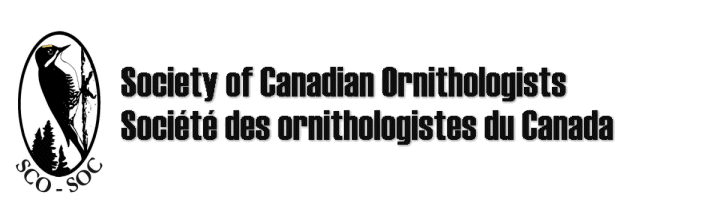 RENEWAL / APPLICATION FORMThis form is provided for you to use when renewing, and to post or forward to others who might be interested in joining. Please feel free to renew or join for more than one year if desired: this will cut down on administration and the need to send you reminders every year. Donations are also gratefully accepted (the SCO is a registered non–profit society and issues tax receipts).  For more on the SCO, please visit our website http://www.sco-soc.ca/.Renewal? ________ 			New member? ________ Name ___________________________________________________________________________________________Address _____________________________________________City__________________Postal code ______________Tel. _________________________ E-mail __________________________________Affiliation________________________________________________________________________________________Membership Category (in Canadian Dollars)Student: 				______ years @ $15.00 per year		Total= _________Early Career (<5 years post-graduation): 	______ years @ $25.00 per year		Total= _________Retired: 				______ years @ $25.00 per year		Total= _________Regular: 				______ years @ $35.00 per year		Total= _________Sustaining:				______ years @ $70.00 per year		Total= _________Life member:					once  @ $500.00		Total= _________Free*					  (annual, free)* The SCO strives to ensure that our membership reflects the broader diversity of Canadian society and also to support diversity in the discipline of ornithology in Canada. Towards this goal, the Society is offering free memberships to individuals who self-identify as visible minorities (Black, Indigenous, and/or Persons of Colour), minority sexual orientations or gender identities (LGBTQ+), and having disabilities. These memberships can be renewed annually.Donation :	General donations to the society (may also be allocated to initiatives listed below) 	__________		Student and early career awards (including conference travel)			__________		Member Recognition (Mentoring and achievement awards)			__________Diversity, Equity and Inclusion initiatives					__________All donors of $10.00 or more will receive a receipt for tax purposes; sustaining members will receive a $35.00 receipt for tax purposes for each year of sustaining membership, and life members will receive a $250.00 receipt. The SCO is a registered non–profit society and issues tax receipts.Please make cheques payable to The Society of Canadian Ornithologists.  Mail to:				Beth MacDougall-Shackleton, SCO Membership SecretaryBiology Department, Western University1151 Richmond StreetLondon, ONN6A 5B7sco.soc.members@gmail.com